Формирование УУД на уроках химии в современных условиях.Тищенко И.Н. ГБОУ СОШ №1987, учитель химии       В настоящее время школа пока ещё продолжает ориентироваться на обучение, выпуская в жизнь человека обученного – квалифицированного исполнителя, тогда как сегодняшнее, информационное общество запрашивает человека обучаемого, способного самостоятельно учиться и многократно переучиваться в течение постоянно удлиняющейся жизни, готового к самостоятельным действиям и принятию решений.  Мерой способности человека включаться в деятельность выступает совокупность компетентностей.  Школа должна ребёнка: «научить учиться», «научить жить», «научить жить вместе», «научить работать и зарабатывать» (из доклада ЮНЕСКО «В новое тысячелетие»).    Пока на этапе окончания обязательного образования большинство наших учащихся показывают очень слабую подготовку к самостоятельному учению, к самостоятельному добыванию необходимой информации; низкий уровень (ниже низкого) умений решать проблемы, находить выход из нестандартной ситуации. Выпускники не готовы к успешной адаптации в современном мире. И как следствие – выйдя из стен школы, молодые люди либо останутся по жизни неуспешными, либо потеряются, не смогут «найти себя», что может привести к негативным социальным последствиям.    Вот почему перед школой остро встала и в настоящее время остаётся актуальной проблема самостоятельного успешного усвоения учащимися новых знаний, умений и компетенций, включая умение учиться. Большие возможности для этого предоставляет освоение универсальных учебных действий (УУД).Работая несколько лет в рамках экспериментальной площадки  по составлению тестов для исследования УУД, я как учитель химии,  подбирая  те кодификаторы, которые были близки к моему предмету, составила несколько тестовых заданий , которые были опробированы на уроках химии в 9 и 10 классах.Настоящая контрольная работа по химии  по теме «Углерод и его соединения»    была проведена с целью диагностики овладения универсальными учебными действиями  по предмету на момент изучения этой темы. Планируемые образовательные результаты –  оценить, как учащиеся могут решать проблемы, находить выход из нестандартных ситуаций, адаптироваться в современном мире.Контрольная работа по теме «Углерод и его соединения» 9 класс.ЗАДАНИЕ 1.Вариант 1. ( регулятивные,  познавательные УУД)Прочитайте текст.Шел солдат по полю, решил привал сделать, письмо написать родным, да нечем. Тут он нашел черный камешек, попробовал – рисует. Написал этим камешком письмо, да поспать решил. Бросил камешек в огонь – тот вспыхнул, только дым пошел. Дождь дым остановил, к земле прибил; водица текла тяжелая, известковая. Стала сохнуть вода, кое-где осталась, а где высохла – там уже белые камешки лежали. Проснулся солдат, удивился, как дождь из черного камешка белый сделал. Взял он белый камешек, провел им по белому валуну, глядь – а он рисует. Удивился солдат и пошел дальше.Составьте цепочку превращений и решите ее.Вариант 2.Дана цепочка превращений.Составить рассказ – описание и решить цепочку превращений.CH4 -   C - CO - CO2 - Na2CO3                                                  ЗАДАНИЕ 2       ( регулятивные, познавательные УУД)Вариант 1.Рассмотрите рисунок, ответьте на вопросы и выполните задания:.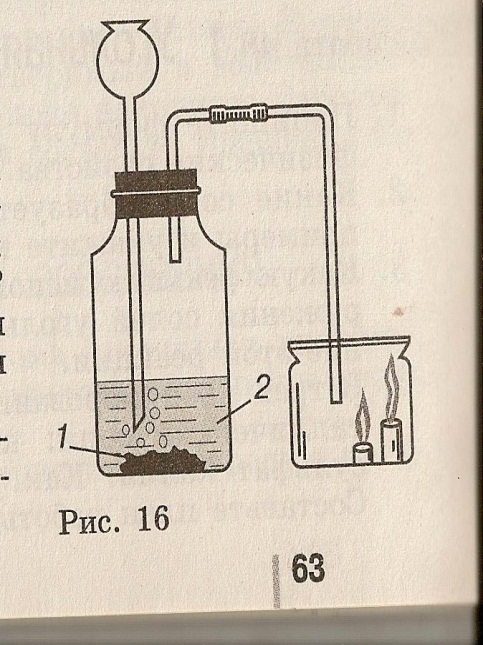 Какой оксид углерода получают в этом приборе?Назовите вещества 1 и 2.Напишите уравнения реакций, протекающих между этими веществами.Что произойдет в банке со свечами по мере ее заполнения газом?Почему?Вариант 2.Рассмотрите рисунок. Какая установка наиболее подходит для получения углекислого газа?Почему?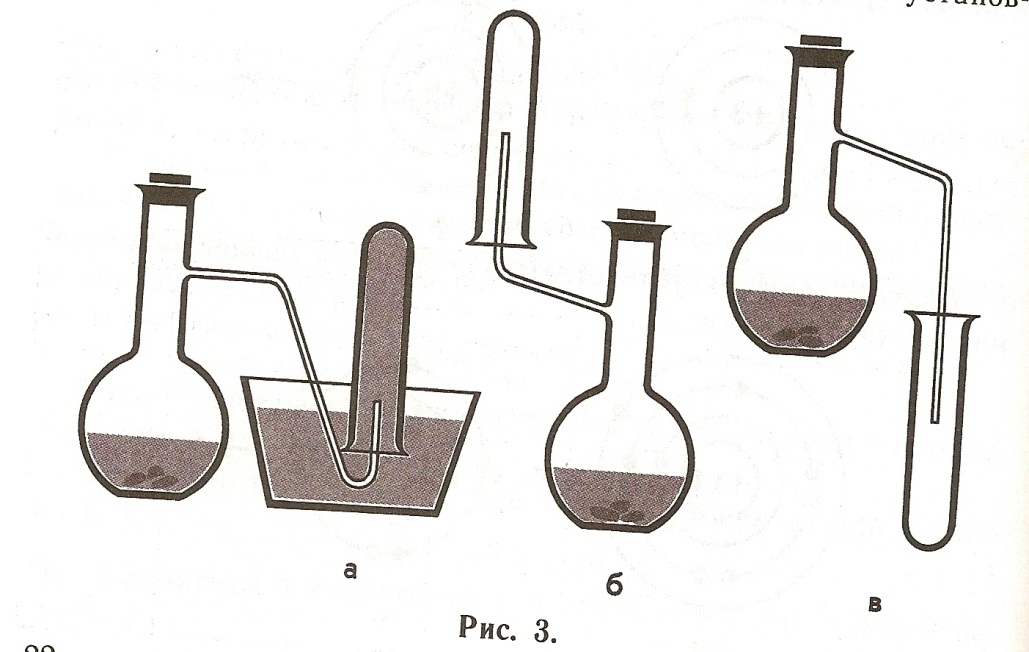                          ЗАДАНИЕ 3. (познавательные,  регулятивные, коммуникативные, личностные УУД )Вариант 1.Почему для уменьшения жжения и зуда от укусов насекомых используютсоду? Научно-популярная информация-подсказка. При укусах муравьев возникаетчувство жжения в результате действия муравьиной кислоты НСООН. Для нейтрализации кислоты можно использовать 5-% растворгидрокарбоната натрия (раствор имеет щелочную среду). Задание. Составьте уравнение химической реакции нейтрализации, котораялежит в основе применения пищевой соды для уменьшения боли при укусахмуравьев.Вариант 2.Хвощ растет на кислых почвах. В сельском хозяйстве  с помощью известняка CaCO3 “известкуют” кислые почвы, т.е. почвы, в которых содержание кислот слишком велико и вредно действует на развитие растений. Какую реакцию можно написать из этого рассказа?Продолжительность урока -45 минут.Подходы к оцениванию:Четыре уровня выполнения задания:1)Не приступили к выполнению -0 баллов2)Выполнили неверно – 1 балл3)Выполнили с ошибками – 2 балла4)Выполнили без ошибок -3 баллаОтветы:Задание 1.Вариант 1. C—CO2—H2CO3—CaCO3C+O2=CO2CO2 +H2O=H2CO3H2CO3 + C a O =CaCO3 +H2OВариант 2. Рассказ ученика.CH4—C+ 2H22C +O2 =2CO2CO +O2 =2 CO2CO2 +2 Na OH =Na2CO3 +H2OЗадание 2.Вариант 1.CO2  - углекислый газ вещество №1 –карбонат кальция (CaCO3); вещество №2 –соляная кислота ( HCl )CaCO3 + 2HCl =CaCl2 +H2O +CO2Свечи потухнут, т.к. углекислый газ не поддерживает горение.Вариант 2.Ответ – в) так как углекислый газ тяжелее воздухаЗадание 3.Вариант 1.Na2CO3 +HCOOH =HCOONa +H2O + CO2Вариант 2.CaCO3 + 2 HCl =CaCl2 +CO2 +H2OАнализ контрольной работы по формированию УУД по теме «Углерод и его соединения» 9 класс.Анализ показал, что наибольшие затруднения у учащихся вызвало выполнение задания № 1, где  прочитав текст, нужно было составить цепочку превращений и решить ее и обратное задание – составить рассказ и решить цепочку.Литература:1.И.В.Маркина «Современный урок химии» Ярославль; Академия развития 20082.А.М. Радецкий «Химический тренажер» Москва; Просвещение 20083.Е.О. Емельянова  « Организация познавательной деятельности учащихся науроках химии» / Е.О. Емельянова, А.Г. Иодко // Школьная пресса. – 2002.4. Пичугина В. «Химия и повседневная жизнь человека»/ В. Пичугина. – М.,2004Задание 1Задание 2Задание 3Выполнили верно183741Выполнили частично153-Выполнили неверно81-Не приступили---Сформировано хорошо44%90%100%Частично сформировано36%7%-Не сформировано20%3%-